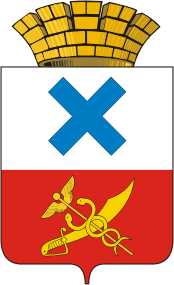 РАСПОРЯЖЕНИЕ Управления образованиемМуниципального образования город Ирбитот 11.11.2015  года  № 177-рг. Ирбит	О внесении изменений в Распоряжение  Управления образованием Муниципального образования город Ирбит от 10.11.2014  года  № 194-р «О закреплении муниципальных образовательных организациях, реализующих основные общеобразовательные программы - образовательные программы начального общего, основного общего и среднего общего образования, за территориями Муниципального образования город Ирбит»В соответствии с частью 3 статьи 67 Закона Российской Федерации от 29.12.2012 № 273 «Об образовании в Российской Федерации», Порядка приема граждан на обучение по образовательным программам начального общего, основного общего и среднего общего образования, утвержденного приказом  Министерства образования и науки Российской Федерации от 22 января 2014 г. N 32, на основании Федерального закона от 06.10.2003 № 131-ФЗ «Об общих принципах организации местного самоуправления в Российской Федерации», руководствуясь Положением об Управлении образованием Муниципального образования город Ирбит, принятого решением Думы Муниципального образования город Ирбит от 23.04.2009 г. № 109 (с изменениями и дополнениями), в целях обеспечения территориальной доступности, Внести изменения в распоряжение  Управления образованием Муниципального образования город Ирбит от 10.11.2014  года  № 194-р «О закреплении муниципальных образовательных организациях, реализующих основные общеобразовательные программы - образовательные программы начального общего, основного общего и среднего общего образования, за территориями Муниципального образования город Ирбит», изложив приложение № 1 к данному распоряжению в новой редакции (приложение).Определить следующие образовательные организации как базовые школы на территории Муниципального образования город Ирбит:МБОУ «Школа № 3», МБОУ «Школа № 5» - базовые школы для детей с ограниченными возможностями здоровья;МАОУ «Школа № 9», МАОУ «Школа № 10» - базовые школы для детей с ограниченными возможностями здоровья с нарушениями опорно-двигательного аппарата; МАОУ «Школа № 13» - базовая школа для детей с ограниченными возможностями здоровья с нарушениями опорно-двигательного аппарата, слепых и слабовидящих детей. Руководителям образовательных организаций при приеме граждан в образовательную организацию руководствоваться настоящим распоряжением.Разместить настоящее распоряжение на официальном сайте Управления образованием Муниципального образования город Ирбит, официальных  сайтах общеобразовательных организаций.Контроль  выполнения Распоряжения оставляю за собой.Начальник Управления образованием	МО город Ирбит				                   			Ю. Н. ЛыжинаПриложение к распоряжению Управления образованием Муниципального образования город Ирбит от 11.11.2015 г № 177 ПЕРЕЧЕНЬмуниципальных образовательных организаций, реализующих основные общеобразовательные программы - образовательные программы начального общего, основного общего и среднего общего образования, закрепленных за территориями Муниципального образования город ИрбитНаименование улицыНомера домовОбщеобразовательное учреждениепереулок 12 ДекабряВсеМАОУ «Школа № 13»улица 50 лет ОктябряНечетные 9-21Четные 18-28МБОУ «Школа № 5»улица 50 лет ОктябряНечетные 1-7, 23-33, Четные 2-16, 30-34МАОУ «Школа № 9»улица 50 лет ОктябряНечетные 35 и последующиеЧетные 44 и последующиеМАОУ «Школа № 13»улица 8 МартаНечетные 1а, 1бЧетные 2-4МАОУ «Школа № 10»улица 8 МартаНечетные 1-33Четные 6-41МБОУ «Школа № 8»улица 8 МартаНечетные 43 и последующиеЧетные 30 и последующиеМБОУ «Школа № 18»улица АвтоприцепнаяВсеМБОУ «Школа № 1»улица АзеваНечетные 1-11Четные 2-10МАОУ «Школа № 9»улица АзеваНечетные 13-31Четные 12-26МБОУ «Школа № 5»улица АзеваНечетные 41-53МБОУ «Школа № 3»улица АзеваНечетные 33-39, 55 и последующиеЧетные 28 и последующиеМАОУ «Школа № 13»улица АкуловаВсеМБОУ «Школа № 1»улица Александра МатросоваНечетные 1-9Четные 2-22МАОУ «Школа № 10»улица Александра МатросоваНечетные 11-43Четные 24-64МБОУ «Школа № 8»улица Александра МатросоваНечетные 45 и последующиеЧетные 66 и последующиеМБОУ «Школа № 18»улица БажоваВсеМБОУ «Школа № 1»улица БелинскогоВсеМАОУ «Школа № 10»улица БереговаяВсеМБОУ «Школа № 1»улица БирюковаВсеМБОУ «Школа № 18»улица Богдана ХмельницкогоНечетная сторонаЧетные 2-14МБОУ «Школа № 8»улица Богдана ХмельницкогоЧетные16 и последующиеМБОУ «Школа № 18»переулок БольничныйВсеМБОУ «Школа № 1»улица ВокзальнаяВсеМАОУ «Школа № 13»улица ВолодарскогоВсеМБОУ «Школа № 1»улица ВосточнаяВсеМБОУ «Школа № 1»улица ВысоковольтнаяВсеМАОУ «Школа № 13»переулок ГагаринаВсеМБОУ «Школа № 1»переулок ГерценаВсеМБОУ «Школа № 5»улица ГорькогоВсеМАОУ «Школа № 10»улица ДекабристовНечетные 1-23Четные 2-36МБОУ «Школа № 5»улица ДекабристовНечетные 25 и последующиеЧетные 38 и последующиеМАОУ «Школа № 9»переулок ДобролюбоваВсеМБОУ «Школа № 1»улица Дорожная ВсеМБОУ «Школа № 1»улица Дубки ВсеМБОУ «Школа № 18»улица ЕлизарьевыхНечетные 1-7, 33Четные 2-12, 28,28а, 28б, 28вМАОУ «Школа № 9»улица ЕлизарьевыхНечетные 9-23Четные 13-26МБОУ «Школа № 5»улица ЕлизарьевыхНечетные 47-63Четные 46-68МБОУ «Школа № 3»улица ЕлизарьевыхНечетные 65 и последующиеЧетные 70 и последующиеМАОУ «Школа № 13»улица ЖелезнодорожнаяВсе МАОУ «Школа № 9»улица ЗаводскаяВсеМБОУ «Школа № 5»улица ЗагороднаяВсеМАОУ «Школа № 9»Нечетные 11 и последующиеЧетные 16 и последующиеМБОУ «Школа № 5»улица ЗаозернаяВсеМБОУ «Школа № 1»переулок Западный ВсеМАОУ «Школа № 13»улица ЗаречнаяВсеМБОУ «Школа № 1»переулок Зеленый ВсеМАОУ «Школа № 13»улица ЗерноочистительнаяВсеМБОУ «Школа № 1»улица ИрбитскаяВсеМБОУ «Школа № 1»улица КалининаНечетные 1 - 19 Четные 2-32МАОУ «Школа № 9»улица КалининаНечетные 21-55МБОУ «Школа № 1»улица КалининаЧетные 34 -62МБОУ «Школа № 3»улица КалининаНечетные 57 и последующиеЧетные 64 и последующиеМАОУ «Школа № 13»улица КамышловскаяНечетные 1-17Четные 2-30МБОУ «Школа № 1»улица КамышловскаяНечетные 19 и последующиеЧетные 32 и последующиеМАОУ «Школа № 13»переулок КамышловскийВсе МАОУ «Школа № 13»улица Карла ЛибкнехтаВсеМБОУ «Школа № 1»улица Карла МарксаНечетные 1-47Четные 2-48МБОУ «Школа № 1»улица Карла МарксаНечетные 49 и последующиеЧетные 54 и последующиеМАОУ «Школа № 9»улица КарьернаяВсеМАОУ «Школа № 13»улица КироваНечетные 1-35Четные 2-84МБОУ «Школа № 1»улица КироваНечетные 37-83, 107 и последующиеЧетные 86 и последующиеМАОУ «Школа № 9»улица КироваНечетные 85-105МБОУ «Школа № 5»улица Кирпичного заводаВсеМБОУ «Школа № 3»переулок Комарова ВсеМБОУ «Школа № 1»улица КомбайнеровВсеМБОУ «Школа № 18»улица КоммуныНечетные 1-67Четные 2-30МБОУ «Школа № 1»улица КоммуныНечетные 69-99Четные 32-56МБОУ «Школа № 3»улица КоммуныНечетные 111 и последующиеЧетные 58 и последующиеМАОУ «Школа № 13»улица КомсомольскаяВсе нечетные Четные 2-48МБОУ «Школа № 8»улица КомсомольскаяЧетные 50 и последующиеМБОУ «Школа № 18»улица КооперативнаяВсеМБОУ «Школа № 1»улица КосмонавтовВсеМБОУ «Школа № 1»улица КрасноармейскаяВсеМБОУ «Школа № 1»переулок Красногвардейский ВсеМБОУ «Школа № 1»переулок Кузнецова ВсеМБОУ «Школа № 1»улица КутузоваВсеМБОУ «Школа № 8»улица ЛенинаВсеМБОУ «Школа № 1»улица ЛесопарковаяВсе МБОУ «Школа № 18»улица ЛогиноваНечетные 1-11Четные 2-6МАОУ «Школа № 10»улица ЛогиноваНечетные 13-47МБОУ «Школа № 8»улица ЛогиноваНечетные 49 и последующиеЧетные 16 и последующиеМБОУ «Школа № 18»улица ЛокаторнаяВсе МБОУ «Школа № 18»улица ЛуговаяВсеМБОУ «Школа № 1»улица Максима ГорькогоВсеМАОУ «Школа № 10»переулок Малый ВсеМБОУ «Школа № 1»улица МальгинаНечетные 1-27Четные 2-40МАОУ «Школа № 9»улица МальгинаНечетные 41 и последующиеЧетные 42 и последующиеМАОУ «Школа № 13»улица Мамина-СибирякаВсеМБОУ «Школа № 8»улица Маршала ЖуковаНечетная сторонаМКОУ «Школа № 8»улица Маршала ЖуковаЧетная сторонаМКОУ «Школа № 18»улица МаяковскогоВсеМАОУ «Школа № 13»улица МеждуречнаяВсеМБОУ «Школа № 1»улица МеханизаторовВсеМБОУ «Школа № 18»улица МираНечетные 1-19Четные 2-34МБОУ «Школа № 8»улица МираНечетные 21 и последующиеЧетные 36 и последующиеМБОУ «Школа № 18»улица Молодой ГвардииВсеМБОУ «Школа № 8»улица МосковскаяВсеМБОУ «Школа № 1»улица МотоциклетнаяВсеМБОУ «Школа № 18»улица НабережнаяВсеМБОУ «Школа № 1»переулок Некрасова ВсеМБОУ «Школа № 5»улица НицинскаяВсеМАОУ «Школа № 9»улица ОктябрьскаяНечетные 1-31Четные 2-18МБОУ «Школа № 1»улица ОктябрьскаяНечетные 33 и последующиеЧетные 20 и последующиеМБОУ «Школа № 3»улица ОрджоникидзеВсеМБОУ «Школа № 1»улица ОстровскогоНечетные 1-33Четные 2-18МБОУ «Школа № 1»улица ОстровскогоНечетные 35 и последующиеЧетные 20 и последующиеМАОУ «Школа № 13»улица ОтраднаяВсеМБОУ «Школа № 18»улица ПаршуковаВсеМАОУ «Школа № 13»улица ПервомайскаяНечетные 1-21аЧетные 2-24МБОУ «Школа № 1»улица ПервомайскаяНечетные 25 и последующиеМАОУ «Школа № 13»улица ПервомайскаяЧетные 26 и последующиеМАОУ «Школа № 9»улица ПионерскаяВсеМБОУ «Школа № 1»улица ПлодосовхозаВсеМБОУ «Школа № 3»улица ПодгорнаяВсеМАОУ «Школа № 10»улица Полины ОсипенкоВсеМБОУ «Школа № 18»улица ПривокзальнаяВсеМАОУ «Школа № 13»улица Пригородного лесничестваВсеМБОУ «Школа № 8»улица ПролетарскаяНечетные 1-25Четные 2-22МБОУ «Школа № 1»улица ПролетарскаяНечетные 27 -55МБОУ «Школа № 3»улица ПролетарскаяНечетные 57 и последующиеЧетные 24 и последующиеМАОУ «Школа № 13»улица ПромышленнаяВсеМАОУ «Школа № 10»улица ПрофсоюзнаяВсеМАОУ «Школа № 13»улица ПугачеваВсеМБОУ «Школа № 1»переулок Пушкинский ВсеМБОУ «Школа № 1»улица РабочаяВсеМАОУ «Школа № 13»улица РадищеваНечетные 1-9Четные 2-4МБОУ «Школа № 8»улица РадищеваНечетные 11 и последующиеЧетные 6 и последующиеМБОУ «Школа № 18»улица РеволюцииВсеМБОУ «Школа № 1»улица Розы ЛюксембургНечетные 1-45Четные 2-44МБОУ «Школа № 1»улица Розы ЛюксембургНечетные 47 и последующиеЧетные 46 и последующиеМАОУ «Школа № 13»переулок Садовый ВсеМБОУ «Школа № 1»улица СвердловаНечетные 1-11Четные 2-18МАОУ «Школа № 10»улица СвердловаНечетные 13-21Четные 20-26МБОУ «Школа № 8»улица СвердловаНечетные 23 и последующиеЧетные 28 и последующиеМБОУ «Школа № 18»переулок Светлый ВсеМБОУ «Школа № 18»улица СвободыНечетные 1-15Четные 1-18МАОУ «Школа № 9»улица СвободыНечетные 17 и последующиеЧетные 20-60МБОУ «Школа № 1»улица СвободыЧетные 62 и последующиеМАОУ «Школа № 13»переулок Связистов ВсеМБОУ «Школа № 1»улица СевернаяВсеМБОУ «Школа № 1»улица СемилеткиВсеМБОУ «Школа № 1»улица СерковаВсеМБОУ «Школа № 18»переулок Серова ВсеМБОУ «Школа № 5»улица СоветскаяНечетные 1-23Четные 2-30МБОУ «Школа № 1»улица СоветскаяНечетные 25-73 Четные 32-94МАОУ «Школа № 9»улица СоветскаяНечетные 75-101Четные 96-98МАОУ «Школа № 10»улица СоветскаяНечетные 103-113Четные 100МБОУ «Школа № 8»улица СоветскаяНечетные 115 и последующиеЧетные 102 и последующиеМБОУ «Школа № 18»улица СолнечнаяВсеМБОУ «Школа № 8»улица СосноваяВсеМБОУ «Школа № 18»переулок Спортивный ВсеМБОУ «Школа № 1»улица СтахановскаяВсеМАОУ «Школа № 10»улица Стекольного заводаВсеМАОУ «Школа № 10»улица СтекольщиковНечетные 1-11Четные 2-6МБОУ «Школа № 8»улица СтекольщиковНечетные 13 и последующиеЧетные 8 и последующиеМБОУ «Школа № 18»улица Степана РазинаНечетные 1-7Четные 2-8МАОУ «Школа № 10»улица Степана РазинаНечетные 9-31Четные 10-44МБОУ «Школа № 8»улица Степана РазинаНечетные 33 и последующиеЧетные 46 и последующиеМБОУ «Школа № 18»улица СтроителейВсеМАОУ «Школа № 13»улица СувороваНечетные 1-13Четные 2-18МБОУ «Школа № 8»улица СувороваНечетные 15 и последующиеЧетные 20 и последующиеМБОУ «Школа № 18»переулок Тобольский ВсеМБОУ «Школа № 5»улица ТрактористовВсеМБОУ «Школа № 18»улица ТранспортнаяНечетные 1-11Четные 2-20МБОУ «Школа № 8»улица ТранспортнаяНечетные 13 и последующиеЧетные 22 и последующиеМБОУ «Школа № 18»улица ТрудоваяНечетные 1-19Четные 2-20МБОУ «Школа № 8»Нечетные 21 и последующиеЧетные 22 и последующиеМБОУ «Школа № 18»улица ТюменскаяВсеМБОУ «Школа № 18»переулок Уральский ВсеМБОУ «Школа № 1»улица УрицкогоВсеМБОУ «Школа № 1»улица УсадебнаяВсеМБОУ «Школа № 18»улица ФрунзеНечетные 1-39Четные 2-46МАОУ «Школа № 9»улица ФрунзеНечетные 41 и последующиеЧетные 48 и последующиеМАОУ «Школа № 13»улица ФурмановаВсеМБОУ «Школа № 8»улица ХомутоваВсеМБОУ «Школа № 8»переулок Центральный ВсеМБОУ «Школа № 3»улица ЧапаеваНечетныеМБОУ «Школа № 8»улица ЧапаеваЧетныеМБОУ «Школа № 18»улица ЧелюскинцевВсеМАОУ «Школа № 9»улица ЧернышевскогоНечетные 1-11Четные 2-12МБОУ «Школа № 8»улица ЧернышевскогоНечетные 13 и последующиеЧетные 14 и последующиеМБОУ «Школа № 18»улица ЧеховаВсеМАОУ «Школа № 9»улица ЧкаловаНечетные 1-7Четные 2-8МАОУ «Школа № 10»улица ЧкаловаНечетные 9-31Четные 10-34МБОУ «Школа № 8»улица ЧкаловаНечетные 33 и последующиеЧетные 36 и последующиеМБОУ «Школа № 18»улица ШестовскихВсе МБОУ «Школа № 18»улица ШкольнаяВсеМАОУ «Школа № 10»улица ЩорсаВсеМБОУ «Школа № 18»улица ЭлеваторнаяЧетные 2-16МБОУ «Школа № 1»улица ЭлеваторнаяЧетные 18 и последующиеМАОУ «Школа № 13»улица ЮбилейнаяВсе МБОУ «Школа № 18»улица ЮжнаяВсе МБОУ «Школа № 18»